                                                                          Приложение 2.1.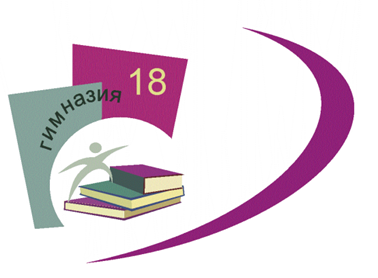 Основной общеобразовательной программы –образовательной программы среднего общего образования МАОУ гимназии  №18, утвержденной приказом МАОУ гимназии № 18                                                                          от 11.01.2021. № 17РАБОЧАЯ ПРОГРАММА внеурочной деятельности«Профессиональное и личностное самоопределение»(10 класс)Цель программы: формирование у учащихся готовности к осознанному социальному и профессиональному самоопределению.Задачи:помочь учащимся раскрыть психологические особенности своей личности;подготовить школьников к осознанному выбору профиля обучения в старшей школе и в перспективе – будущей профессии;расширить знания учащихся о мире профессий;обучить учащихся выявлению соответствия требований выбранной профессии их способностям и возможностям;сформировать у школьников качества творческой, активной и легко адаптирующейся личности, способной реализовать себя в будущей профессии в современных социально-экономических условиях.Планируемые результаты освоения курса Предметные результаты:– усвоение первоначальных сведений о сущности и особенностях объектов, процессов и явлений, характерных для природной и социальной действительности (в пределах изученного);–сформированность целостного, социально-ориентированного взгляда на окружающий мир в его органичном единстве и разнообразии природы, народов, культур и религий;– владение базовым понятийным аппаратом, необходимым для получения дальнейшего образования в области естественно-научных и социально-гуманитарных дисциплин;– владение навыками устанавливать и выявлять причинно-следственные связи в окружающем мире природы и социума;– овладение основами экологической грамотности, элементарными правилами нравственного поведения в мире природы и людей, нормами здоровьесберегающего поведения в природной и социальной среде. Метапредметные результаты: Регулятивные УУД      — высказывать своё предположение (версию),  работать по плану. Средством формирования этих действий служит технология проблемного диалога на этапе изучения нового материала.     — давать эмоциональную оценку деятельности класса на уроке. Средством формирования этих действий служит технология оценивания образовательных достижений (учебных успехов).Познавательные УУД     — перерабатывать полученную информацию: делать выводы в результате совместной работы всего класса.     — преобразовывать информацию из одной формы в другую.Коммуникативные УУД     — доносить  свою позицию до других: оформлять свою мысль в устной и письменной речи. Личностные результаты: — непрерывное духовно-нравственное развитие, реализация творческого потенциала в социально ориентированной, общественно-полезной деятельности на основе традиционных нравственных установок и моральных норм, непрерывного образования, самовоспитания;— воспитание уважительного отношение к труду, интерес к профессиям, желание овладеть какой-либо профессиональной деятельностью;— формирование поведенческих навыков трудовой деятельности, ответственность, дисциплинированность, самостоятельность в труде.Содержание курса 10 классРаздел 1 «Основы профессионального и жизненного самоопределения» (5 ч)Введение в курс «Профессиональное самоопределение» - 1 час.Цели и задачи курса. Содержание и специфика занятий. Структура, порядок выполнения и защиты творческого проекта «Мой выбор». Литература по курсу.Практическая работа. Составление словаря к уроку.2. Основы жизненного и профессионального самоопределения. — 1 час.Сущность и виды самоопределения человека. Жизненное и профессиональное самоопределение, их сущность и взаимосвязь. Смысл и цель жизни человека. Личностный и социальный аспекты выбора профессии. Определение понятий «наличное Я», «желаемое Я». Роль осознанного смысла жизни в выборе профессии.Практическая работа. Выписать в тетрадь опорные понятия. Сформулировать и записать в тетрадь смысл и цель своей жизни. 3. Сущность и структура процесса профессионального самоопределения и развития — 1 час.Компоненты процесса профессионального самоопределения: трудолюбие, интерес к работе, потребность в профессиональном самоопределении, профессиональный интерес, склонность, профессиональный идеал, мотивы выбора профессии, профессиональное самопознание, профессиональное призвание. Показатели профессионального самоопределения: мечта о профессии, профессиональное намерение, профессиональное стремление.Этапы профессионального самоопределения и саморазвития личности.Практическая работа. Выписать в тетерадь опорные понятия. Выписать в тетрадь и осмыслить высказывание Г. К. Жукова: «Далеко в жизни уходит тот, кто идёт твёрдо к избранной цели. Найди в молодости свою профессию, определи жизненную дорогу и иди по ней упорно к намеченной уели — тогда удастся у тебя жизнь».4. Значение, ситуация и правила выбора профессии — 1 час.Значение выбора профессии для человека и общества. Ситуация и факторы выбора профессии. Ситуация выбора профессии: «Хочу-Могу-Надо». Требования к выбору профессии. Условия оптимального (правильного) выбора профессии. Правила выбора профессии. Пути приобретения профессии.Практическая работа. Записать в тетрадь опорные понятия и правила выбора профессии. Проведение диспута «Кем быть?». Выявление профессиональных интересов по методике «Карта интересов».Типичные ошибки при выборе профессии — 1 час.Типичные ошибки при выборе профессии. Незнание мира профессий. Незнание правил выбора профессий. Незнание себя.Практическая работа. Решение ситуаций выбора профессий. Заполнить таблицу:Раздел 2. Мир труда и профессий (5 ч)1.Профессия и специальность: происхождение и сущность — 1 час.Происхождение труда. Разделение труда. Мануфактура. Постиндустриальное общество. Современные формы разделения труда: международное, отраслевое, технологическое, функциональное, профессиональное, специальное. Сущность понятий «профессия», «специальность», «квалификация», «должность». Основные характеристики профессий.Практическая работа. Запись в тетрадь основных опорных понятий. Проведение дидактической игры «Профессия, должность, специальность» и викторины «Кто больше знает профессий». Упражнение «Цепочка профессий».2. Многообразия мира труда — 1 час.Сущность и виды труда. Процесс труда. Функции человека в процессе труда. Готовность к труду. Предмет труда. Средство труда. Продукты трудовой деятельности. Сферы, отрасли и секторы экономики. Сферы материального и нематериального производства. Отрасль труда. Предпринимательство как сфера трудовой деятельности. Цель, значение, формы предпринимательства.Практическая работа. Записать основные понятия. Заполнить таблицу:3.Классификация профессий. Формула профессии — 1 час.Способы классификации профессии, их достоинства и недостатки. Классификационные признаки. Классификация профессии Е.А. Климова по предмету, цели, орудиям и условиям труда. Классы профессии. Отделы профессий. Группа профессии. Формула профессий и ее роль в процессе подготовки учащихся к профессиональному самоопределению. Атлас новых профессий.Практическая работа. Запись в тетрадь основных понятии. Дидактическая игра «Классификация профессии». Определение школьниками формулы своей будущей профессии.4.Профессиональная деятельность и карьера человека — 1 час. Профессиональная деятельность: функции, цели, задачи, средства и предметы труда, результаты. Профессиональная компетентность, профессиональное мастерство. Показатели профессионального мастерства. Профессиональная карьера, ее формы. Структура плана профессиональной карьеры.Практическая работа. Запись в тетрадь опорных понятии. Заполнение таблицы:5.Рынок труда и его требования к профессионалу — 1 час.Сущность рынка труда и принципа его формирования. Безработица и причины ее появления. Статус безработного. Требования к современному профессионалу. Профессии в XXI веке. Рынок труда Свердловской области и  Российской Федерации.Практическая работа. Записать в тетрадь опорные понятия. Изложить в тетради сведения о личных и профессиональных качествах, профессионального идеала, которого можно считать образцом для подражания в будущей профессиональной деятельности. Раздел 3. Человек и профессия (13 ч)Профессионально важные качества личности - 2 час.Сущность и структура профессионально важных качеств человека. Направленность личности, показатели профессиональной направленности. Ориентация на группу родственных профессий. Профессиональное призвание. Знания, умения, навыки. Типологические особенности человека. Общение, особенные и специфические профессионально важные качества личности.Практическая работа. Запись в тетрадь опорных понятий. Заполнить таблицу:2.Интересы и склонности. Мотивы выбора профессии -1 час.Сущность понятий «интересы» и «склонности». Отличие интереса от склонности. Профессиональные интересы и склонности, их роль в процессе профессионального самоопределения. Способы формирования профессиональных интересов. Мотивы выбора профессии. Группы мотивов выбора профессии: социальные, моральные, эстетические, познавательные, творческие, материальные, престижные.Практическая работа. Запись в тетрадь опорных понятий. Определение склонностей школьников к сфере профессиональной деятельности (методика ОПГ) и мотивов выбора будущей профессии (анкета мотивов выбора профессии). 3.Ценностные ориентации и их роль в профессиональном самоопределении - 1 час. Ценностная ориентация, как избирательное отношение человека к материальным и духовным ценностям, система его убеждений, установок и предпочтений. Система ценностных ориентации, виды ценностей.Практическая работа. Запись в тетрадь опорных понятий. Определение ценностей школьников с помощью методики «к чему стремятся люди в жизни».4.Особенности психических процессов и выбор профессии -1 час.Сущность и виды познавательных процессов, их структура. Ощущение, восприятие, представление. Виды представлений. Внимание, свойства внимания. Память, ее виды. Мышление. Воображение. Эмоции, чувства, воля: сущность и функции. Виды эмоциональных состояний. Роль познавательных процессов, эмоций, чувств и воли в профессиональном самоопределении и профессиональной деятельности человека.Практическая работа. Запись в тетрадь опорных понятии. Определение особенностей познавательных психических процессов и эмоционально-волевой сферы школьников по различным методикам.5.Темперамент и выбор профессии — 2 час.Сущность и типы темперамента, их психологическая характеристика, особенности проявления в учебной и профессиональной деятельности человекаПрактическая работа. Запись в тетрадь опорных понятии. Определение типа темперамента школьников по методике Айзенка.	6. Характер и выбор профессии - 2 час.Определение понятия «характер». Черты и типы характера. Положительные и отрицательные черты характера в отношении человека к себе, другим людям, различным видам деятельности, общественной и личной собственности. Характер и выбор профессии. Общие требования типов профессии к характеру человека.Практическая работа. Запись в тетрадь опорных понятии. Определение особенностей характера по методике «Мой характер».7. Роль способностей в профессиональной деятельности — 1 час.Сущность понятия «способности», общие и специальные способности. Уровни развития способностей: неспособность, способность, талант, гениальность. Основные свойства специальных способностей. Задатки как предпосылка формирования и развитие способностей. Способности и выбор профессии. Типы профессии и специальные способности.Практическая работа. Запись в тетради опорных понятии. Выявление склонностей и способностей учащихся при помощи методике «КОС» и «Определение склонностей».8.Тип личности и выбор профессии — 1 час.Понятие типизации. Социально-профессиональные типы людей: реалистические (практические), интеллектуальные, артистические, социальные, предприимчивые (предпринимательские), конвенциональный (упорядочивающий); предпочитаемые сферы деятельности. Взаимоотношения типов людей: схожие и противоположные типы. Тип личности и профессиональная деятельность.Практическая работа. Запись в тетради опорных понятии. Выявления типов личности по методике Дж. Холланда.9. Здоровье и выбор профессии — 1 час.Понятие здоровья. Учет состояния здоровья при выборе профессии. Группы профессии по степени их выявления на здоровье человека. Дееспособность, трудоспособность, работоспособность. Медицинские показная и противопоказания. Ограничения профессиональной пригодности при различных заболеваниях. Укрепление здоровья в состоянии с требованиями профессии. Работоспособность. Роль режима дня и активного отдыха в сохранении и укреплении здоровья.Практическая работа. Запись в тетрадь опорных понятий. Выявление школьниками особенностей своего здоровья по методике «Карта здоровья».10.Профессиональная пригодность и самооценка — 1 час.Сущность и степени профессиональной пригодности. Признаки профессиональной пригодности, профессионального соответствия, профессионального призвания. «Образ — Я», как система представлений о себе. Структура «Образа — Я»: знание о себе, оценка себя, умение управлять собой. Реальное «Я», идеальное «Я», «Я» - глазами других людей. «Я — концепция», как динамическая система представлений человека о самом себе. Самооценка как компонент «Я — концепций». Сущность и уровни самооценки. Характеристики заниженной, завышенной и адекватной самооценки.Практическая работа. Запись в тетрадь опорных понятий. Выявление по различным методикам профессиональной пригодности школьников к предполагаемым видам деятельности. Выявление уровня самооценки школьников при помощи методики «Уровень самооценки».Раздел 4. Слагаемые успеха в профессиональном самоопределении (11 ч)Анализ профессиональной деятельности — 1 час.Источники информации о профессиях. Сущность, назначение и структура профессиограммы. Психограмма как составная часть профессиограммы. Роль профессиограмм и психограмм в подготовке учащихся к профессиональному самоопределению. Практическая работа. Запись в тетрадь опорных понятий. Ознакомление с профессиограммами. Разработка профессиограммы предполагаемой профессии.2.Профессиональные пробы и творческие проекты — 1 час.Сущность и функции профессиональной пробы в профессиональном самоопределении. Содержание профпроб по типам профессий. Этапы выполнения и уровни сложности профпроб. Аспекты профпроб: технологический, ситуативный, функциональный. Индивидуальные и групповые профпробы. Анализ и оценка выполненных профпроб.Сущность и классификация творческих проектов. Требования к творческим проектам. Этапы выполнения творческих проектов.Практическая работа. Запись в тетрадь опорных понятий. Дидактическая игра «Человек — профессия». Игровые упражнения «Кто есть кто», «Спящий город».3.Профильное обучение предпрофильная подготовка – 1 час.Цели, задачи и содержания профильного обучения старшеклассников. Структурное содержание профильного обучения: базовые предметы, профильные предметы, курсы по выбору. Профили обучения. Цели и задачи предпрофильной подготовки выпускников основной школы. Компоненты предпрофильного обучения: краткосрочные курсы по выбору, профессиональная информация, профессиональная консультация и диагностика.Практическая работа. Запись в тетради опорных понятий.4.Пути получения профессионального образования – 1 час.Профессиональное образование. Государственный стандарт профессионального обучения. Уровни профессионального образования: начальное, среднее, высшее, послевузовское. Профессиональные образовательные учреждения. Система профессиональной подготовки кадров: ученичество, профессиональные пробы, курсовая форма подготовки кадров, техникум, академия, университет, аспирантура, магистратура, ординатура и интернатура, институты повышения квалификации. Источники информации о профессиональных учебных заведениях.Практическая работа. Запись в тетрадь опорных понятий, видов учреждений начального, среднего и высшего профессионального образования, ознакомления с учебными заведениями Свердловской области и Российской Федерации.5.Профессиональная консультация – 1 час.Сущность, цель, задачи профессиональной консультации. Виды и задачи профессиональной консультации. Формы проведения профессиональных консультаций. Подготовка учащихся к профессиональной консультации. Практическая работа. Запись в тетрадь опорных понятий. Составления перечня вопросов к профконсультантам. Дидактическая игра «Профессиональное консультирование».6.Профессиональное саморазвитие и самовоспитание – 1 час.Человеческие ресурсы. Виды возможностей человека: интеллектуальные, физические, специальные. Профессиональное саморазвитие: сущность, способы и приемы саморазвития человеком своих профессионально важных качеств. Профессиональное самовоспитание. Методы профессионального самовоспитания: самоубеждение, самовнушение, самоприказ, самообразование, самоконтроль, самооценка. Практическая работа. Запись в тетрадь опорных понятий. Составление школьниками плана подготовки к приобретению профессии.7.Готовность к профессиональному самоопределению – 1 час.Готовность к профессиональному самоопределению. Показатель готовности к профсамоопределению, ее уровни. Принятие решения о профессиональном выборе.Практическая работа. Запись в тетрадь опорных понятий. Заполнение карты готоности к профессиональному самоопределению.8.Творческий проект «Мой выбор»: разработка и оформление –3 час.Цели и задачи творческих проектов «Мой выбор». Компоненты проекта «Мой выбор». Требования к оформлению проекта. Порядок проведения защиты проекта. Критерии оценивания проекта.Практическая работа. Запись в тетрадь опорных понятий. Ознакомление с примерами творческих проектов «Мой выбор», выполненными учениками предыдущих классов. Выполнение и оформление проекта.9.Защита творческих проектов «Мой выбор»– 1 час.Критерии оценки их выполнения и защиты. Представление жюри. Порядок проведения защиты творческих проектов. Представление учащимися пояснительной записки и результатов профпроб, ответы на вопросы. Оценивание защиты, подведение итогов.Практическая работа. Представление и защита проектов.Тематическое планирование 10 кл.Календарно-тематическое планирование 10 класс Незнание мира профессийНезнание себяНезнание правил выбора профессии1. Устаревшие представления о характере труда и условиях труда в конкретных профессий.1. Необъективная оценка своих возможностей1. Отождествление учебного предмета с профессией2. Предубеждения в отношении престижности профессии2. Неумение соотнести свои способности с требованиями профессии2. Перенос отношения к человеку на профессию3. Выбор профессии «за компанию»4. Неумение определить пути приобретения профессииПозицииСодержаниеМоя будущая профессияСфера экономикиОтрасль экономикиСектор экономикиПозицииСодержаниеМоя будущая профессияЦель деятельностиЗадачи деятельностиПредмет трудаСредства трудаРезультаты трудаТребуемый уровень образованияВозможности профессионального роста(разряд, класс, категория, звание)Возможная заработная платаПрофессиональные качества, необходимые для овладения выбранной мною профессиейПрофессиональные качества, необходимые для овладения выбранной мною профессиейПрофессиональные качества, необходимые для овладения выбранной мною профессиейобщениеособенныеспецифические№п\пТема разделаКол-во часов1Раздел 1. «Основы профессионального и жизненного самоопределения» 5 ч2Раздел 2. Мир труда и профессий (5 ч)5ч3Раздел 3. Человек и профессия (13 ч)13ч4Раздел 4. Слагаемые успеха в профессиональном самоопределении (11 ч)11ч34 часа№ п/пТема урокаКол-во часовДата проведенияДата проведения№ п/пТема урокаКол-во часовпланфакт1Введение в курс12Основы жизненного и профессионального самоопределения. Смысл и цель жизни человека13Сущность и структура процесса профессионального самоопределения и развития14Значение, ситуация и правила выбора профессии15Типичные ошибки при выборе профессии16Профессия и специальность: происхождение и сущность17Многообразия мира труда18Классификация профессий. Формула профессии19Профессиональная деятельность и карьера человека110Рынок труда и его требования к профессионалу111-12Профессионально важные качества личности213Интересы и склонности. Мотивы выбора профессии114Ценностные ориентации и их роль в профессиональном самоопределении115Особенности психических процессов и выбор профессии116-17Темперамент и выбор профессии218-19Характер и выбор профессии220Роль способностей в профессиональной деятельности121Тип личности и выбор профессии122Здоровье и выбор профессии123Профессиональная пригодность и самооценка124Анализ профессиональной деятельности125Профессиональные пробы и творческие проекты126Профильное обучение предпрофильная подготовка127Пути получения профессионального образования128Профессиональная консультация129Профессиональное саморазвитие и самовоспитание130Готовность к профессиональному самоопределению. 131-33Творческий проект «Мой выбор»: разработка и оформление334Защита творческих проектов «Мой выбор»1